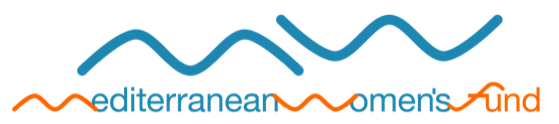 Thank you for your interest in the Mediterranean Women’s Fund.To enquire about the possibility of funding from us please complete this form and return it via mail to request@medwomensfund.orgDate:Information about your organisation1. Name of the organisation2. Date of creation3. Registered address 4. Email, telephone, fax, website5. Goals and main areas of work6. Name, age and gender of leaders (three at least)7. Name and title of contact person(s) 8. Names of two women’s organizations with which you have worked9. Describe some achievements of your organization (if this project is your first, please tell us)10. How did you hear about the Mediterranean Women's Fund?Your grant enquiryYou are requesting funding for Operating costs?  ExplainA specific project? If so, please specify:Project titleWhat activities do you plan to carry out with funding from the Mediterranean Women’s Fund? (Describe in 3 lines)What impact do you seek to achieve through the proposed activities? Brief budget information (in euro)Please note that the completed form should not be longer than 2 pages.The completed form will be submitted to an initial selection process and you will receive an answer within 6 weeks.If there is an interest in your project, you will be invited to present a more detailed proposal.Total budget of the organizationPrevious yearCurrent yearProjected next yearTotal budget of the projectTotal amount requested from the Mediterranean Women’s Fund (up to 5000 €)